ПОСТІЙНА КОМІСІЯ З ПИТАНЬ ТРАНСПОРТУ, ДОРОЖНЬОГО ГОСПОДАРСТВА, ЗВ’ЯЗКУ ТА МОРЕГОСПОДАРСЬКОГО КОМПЛЕКСУ ______________№_______________на №_________від_______________ПРОТОКОЛзасідання комісіївід 29 липня 2019  рокуКінозала(пл. Думська, 1)ПРИСУТНІ :Члени комісії: Фокіна О.О., Лозовенко М.К., Кісловський А.В., Коваль Д.О. Депутати Одеської міської ради: Бриндак О.Б., Захаров О.В., Осауленко С.В.Запрошені:Поповська І.П. 	- директор юридичного департаменту;Тетюхін С.М.	- директор департаменту економічного розвитку; Ілько О.В.	- директор департаменту транспорту, зв’язку та організації дорожнього руху;Кравцов К.Е. 	- заступник директора КП «Одесміськелектротранс»;Малін О.Л. 	- директор ТОВ «Одеська міська карта».Представники громади та ЗМІ :  Сосніна М.О.	- помічник Вугельмана П.В.;Жилавчук К.М.	- помічник Ілько О.В.;Коган Є.І.	- оглядач ІА «Одеса-дейлі»;Дьяченко Ю.В.	- голова ПП «ДемАльянс», ГО «Зелений лист»;Шатунова А.Б.	- журналіст видавництва «Таймер».Відсутній Крук Ю.Ю.Кворум – 3 чол.ПОРЯДОК ДЕННИЙ :Розгляд проекту Інвестиційного договору в межах реалізації проекту «Електронний квиток» в міському транспорті м. Одеси.ПО ПЕРШОМУ ПИТАННЮ ПОРЯДКУ ДЕННОГО: ВИСТУПИЛА: Фокіна О.О.СЛУХАЛИ: Інформацію директора департаменту транспорту, зв’язку та організації дорожнього руху Ілько О.В. щодо проекту інвестиційного договору на впровадження автоматизованої системи обліку в міському пасажирському транспорті загального користування м. Одеси.Проект інвестиційного договору додається на 9 арк.Презентаційні матеріали на 12 арк. додаються.Порівняльний аналіз впровадження автоматизованої системи у містах України додається на 9 арк.Із доповненням виступив директор департаменту економічного розвитку Тетюхін С.М.Інформацію доповнив заступник директора комунального підприємства «Одесміськелектротранс» Кравцов К.Е.Питання задавали: Фокіна О.О., Лозовенко М.К., Коваль Д.О.В обговоренні питання прийняли участь: Лозовенко М.К., Поповсь-     ка І.П., Тетюхін С.М., Фокіна О.О., Малін О.Л., Коваль Д.О.На голосування внесено пропозицію: погодити проект Інвестиційного договору в межах реалізації проекту «Електронний квиток» в міському транспорті м. Одеси.Результати голосування:«За»    	  –  2  (Фокіна О.О., Кісловський А.В.);«Проти» 	  –  0;Утримались –  2  (Лозовенко М.К., Коваль Д.О.)Рішення не прийнято.Голова комісії       					О.О. Фокіна         Секретар комісії    					М.К. Лозовенко	   ОДЕСЬКА 	МІСЬКА РАДА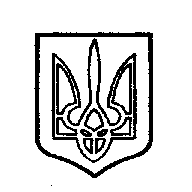 ОДЕССКИЙ ГОРОДСКОЙ СОВЕТ65004, м. Одеса, пл. Думська,165004, г. Одесса, пл. Думская,1